RENATO ÉRIKLES ALMEIDA DO NASCIMENTO Graduando em Licenciatura em Teatro, na Universidade Regional do Cariri – URCA.  Tem experiência em atividades culturais tendo atuado, principalmente, nos seguintes ramos: elaboração de espetáculos teatrais, sobretudo em direção cênica, trabalho do ator e da atriz, teatro infantil, teatro musical e dança. DADOS PESSOAISRenato Érikles Almeida do Nascimento 
Endereço:Alto da Esperança, 560, Alto da Esperança, Senador Pompeu- CE
Telefone (88) 997559856
Email:  renatoerikles71@gmail.comFORMAÇÃO Graduando no 7° semestre em Licenciatura em Teatro;Universidade Regional do Cariri – URCA Graduação em Licenciatura em Teatro Período Letivo - 2016.1ANTROPOLOGIA CULTURAL DRAMATURGIA I  FUNDAMENTOS DA LINGUAGEM TEATRAL HISTÓRIA DO TEATRO METODOLOGIA DO TRABALHO ACADÊMICO E CIENTÍFICO PESQUISA E PRÁTICA PEDAGÓGICA EM ARTES IPeríodo Letivo - 2016.2DIDÁTICA DRAMATURGIA IIHISTÓRIA DO TEATRO IILINGUAGEM CORPORAL VOCAL PESQUISA E PRÁTICA PEDAGÓGICA EM ARTES IIPeríodo Letivo - 2017.1DRAMATURGIA III ELEMENTOS VISUAIS DO ESPETÁCULO IHISTÓRIA DO TEATRO III INTERPRETAÇÃO IPESQUISA E PRÁTICA PEDAGÓGICA EM ARTES III PSICOLOGIA DA EDUCAÇÃOPeríodo Letivo - 2017.2CULTURA AFRICANA E AFRO-BRASILEIRA ELEMENTOS VISUAIS DO ESPETÁCULO IIHISTÓRIA DO TEATRO NO BRASIL E CEARÁ INTERPRETAÇÃO IIPESQUISA E PRÁTICA PEDAGÓGICA EM ARTES IVPOLÍTICAS EDUCACIONAISPeríodo Letivo – 2018.1 JOGO E CENA IDIDÁTICA DO ENSINO DO TEATRO ITEATRO POPULARTEATRO CONTEMPORANEO ELEMENTO VISUAIS DO ESPETÁCULO IIIPeríodo Letivo – 2018.2DIDÁTICA DO ENSINO DE TEATRO IIESTÁIO SUPERVISONADO EM TEATRO IJOGO E CENA IIPROCESSO DE ENCENAÇÁO IPROJETO DE MONTAGEM CÊNICAPeríodo Letivo – 2019.1ESTÁGIO SUPERVISIONADO IIIFORMAS SONARASFUNDAMENTOS DE LIBRASTÓPICOS DE PESQUISA EM TEATROPROCESSO DE ENCENAÇÃO IIEXPERIÊNCIAS PROFISSIONAIS:Professor de Teatro INFANTIL e ADULTO no Complexo Cultural Schoenberg – Juazeiro do Norte, CE  (2017/2018) Diretor Cênico do Projeto Highway To Broadway (2017/2018)Coreógrafo do Projeto Highway To Broadway (2017/2018)Produtor, Diretor e elenco do espetáculo de teatro infantil CATIVA-ME (2018)Elenco do musical GREASE (2017/2018)Membro do corpo de produção do Projeto Cênico Musical  Sonho de uma noite de verão, pela UFCA (2019)INFORMAÇÕES IMPORTANTES Renato Érikles Almeida do Nascimento, é ator, bailarino, coreógrafo, diretor, professor e acadêmico de teatro.  Diretor do espetáculo infantil CATIVA-ME (2018)RENATO ÉRIKLES ALMEIDA DO NASCIMENTO, atualmente é estudante do curso de LICENCIATURA EM TEATRO, pela URCA e professor de Teatro, no Complexo Cultural Schoenberg, Juazeiro do Norte – CE  EXPERIÊNCIAS ACADÊMICAS:Estudante bolsista do grupo de pesquisa LaCrirCe – Laboratório de Criação e Recepção Cênica (2017).Participação na Semana de Iniciação Científica da Urca (2017).Dramaturgo e ator no espetáculo DESCARTES (2017), pela disciplina de Linguagem Corporal Vocal, direção da professora Dra. Cecília Lauritzen (2017).Elenco e produção do espetáculo O INSPETOR GERAL (2017/2018), pelo grupo de pesquisa LaCrirCe – Laboratório de Criação e Recepção Cênica, direção Da professora Dra. Cecília Maria. Participação na Semana de Iniciação Científica da URCA (2018).Membro voluntário do grupo de pesquisa LATECO – Laboratório de Teatro Cômico. Elenco e Assistente de Direção do espetáculo HENRIQUE E HENRIQUETA (2017/2018), pelo grupo de pesquisa LATECO – Laboratório de Teatro Cômico. Elenco do espetáculo AMORES, CACHOLAS E TANANTE (2018), pela disciplina Interpretação I, direção do professor Dr. João Dantas.Elenco no Processo de Encenação I, pelo espetáculo TempoRelógio (2018), de Joelma Saiffer.Participação no projeto CurtaCenas, pelo departamento de Teatro da Universidade Regional do Cariri – URCA, com o espetáculo infantil CATIVA-ME (2018).Bolsista no projeto Residência Pedagógica (2019).Participação na Semana da Residência Pedagógica (2019).Elenco no HÁBRAÇOS (2019), pela disciplina de Jogo e CENA II, direção da professora mestra Daniela Alves.Elenco e assistência de direção do espetáculo, em processo, AMÉLIA (2019-2020), direção de professor Dr. João Dantas.Diretor/Encenador do espetáculo IAN (2019).Bolsista do Projeto de Extensão Amélia: O Teatro da URCA pede passagem para a Cena Cômica do Cariri Cearense (2020).Participação do XVI Encontro de Extensão 2020, com o tema “Universidade e Extensão em tempos de pandemia e pós-pandemia”, pela Universidade Federal do Cariri – UFCA, como bolsista, representando o Grupo de Estudos LATECO, do Grupo de Pesquisa Dramaturgia e Encenação da Universidade Regional do Cariri – URCA (2020).Curso de 40 horas - Iniciação aos Estudos da Performance, pela Universidade Federal do Cariri (2020). 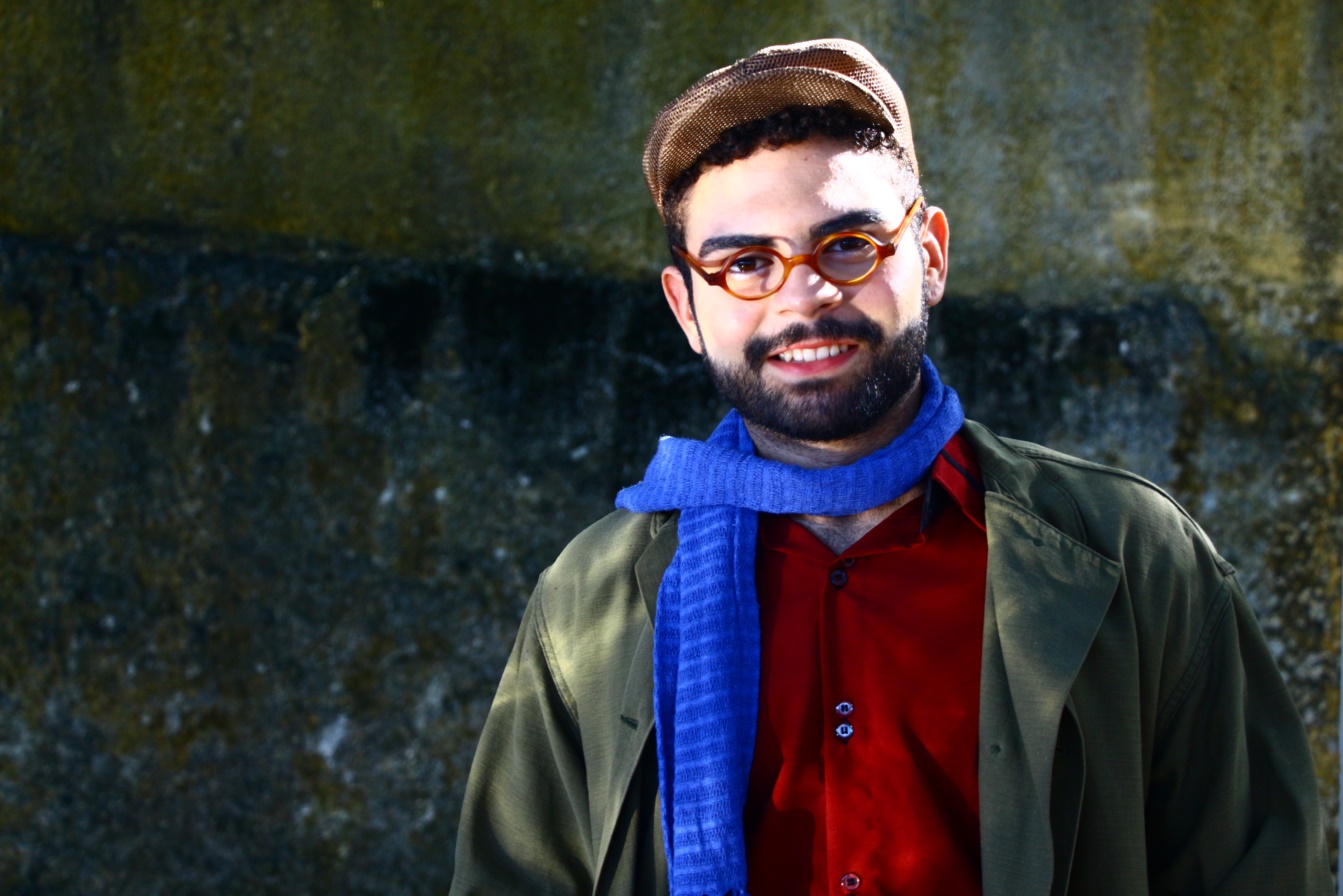 